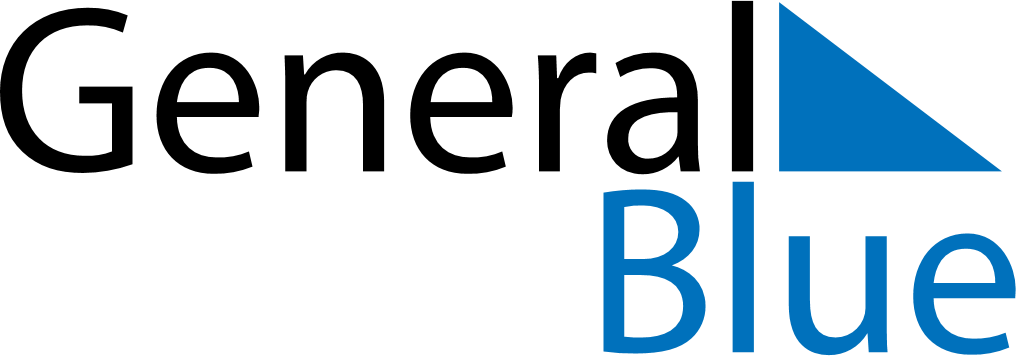 October 2018October 2018October 2018IcelandIcelandMONTUEWEDTHUFRISATSUN12345678910111213141516171819202122232425262728First Day of Winter293031